	Kystkultur – ”det var ein gong” 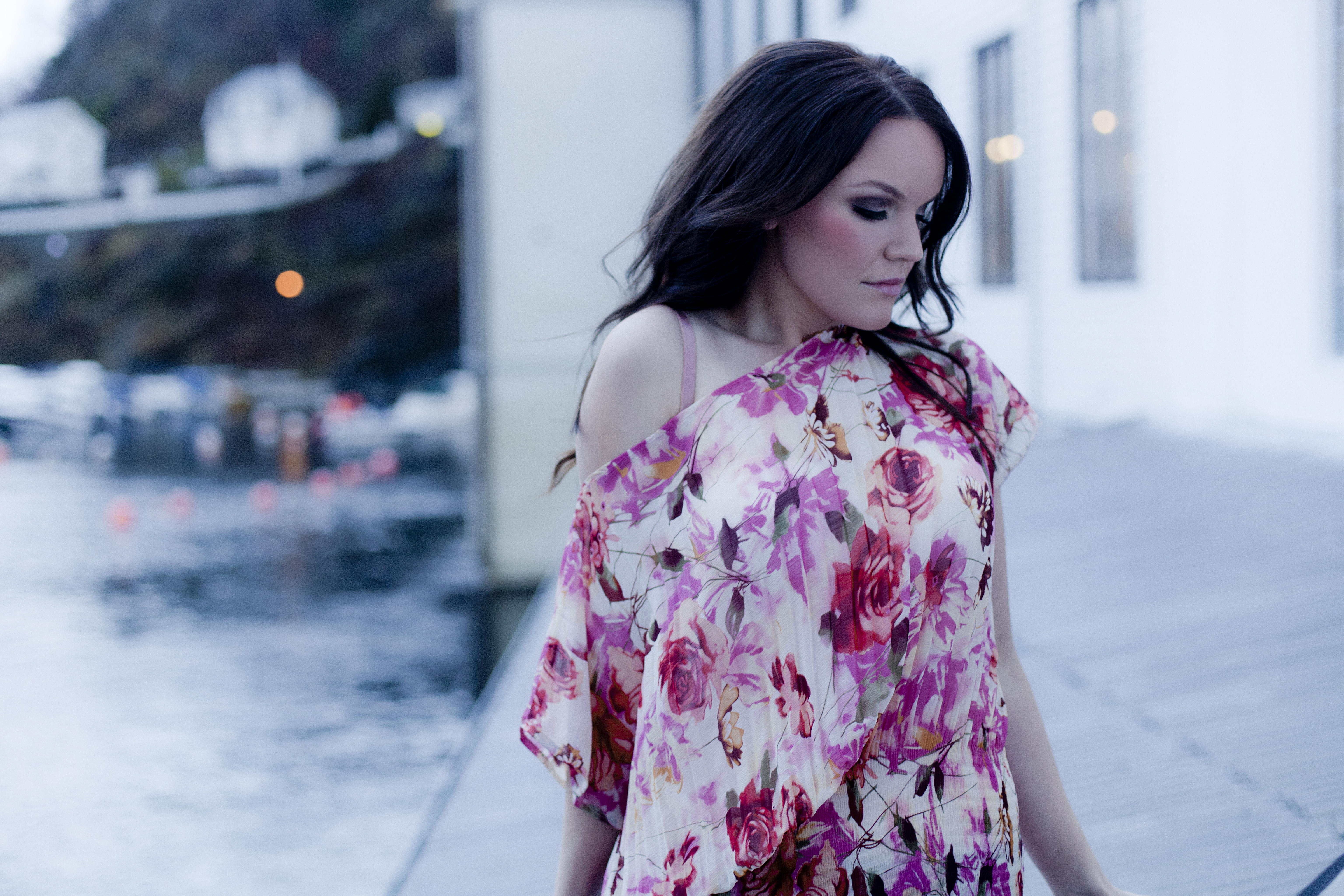 		Fonnesdajen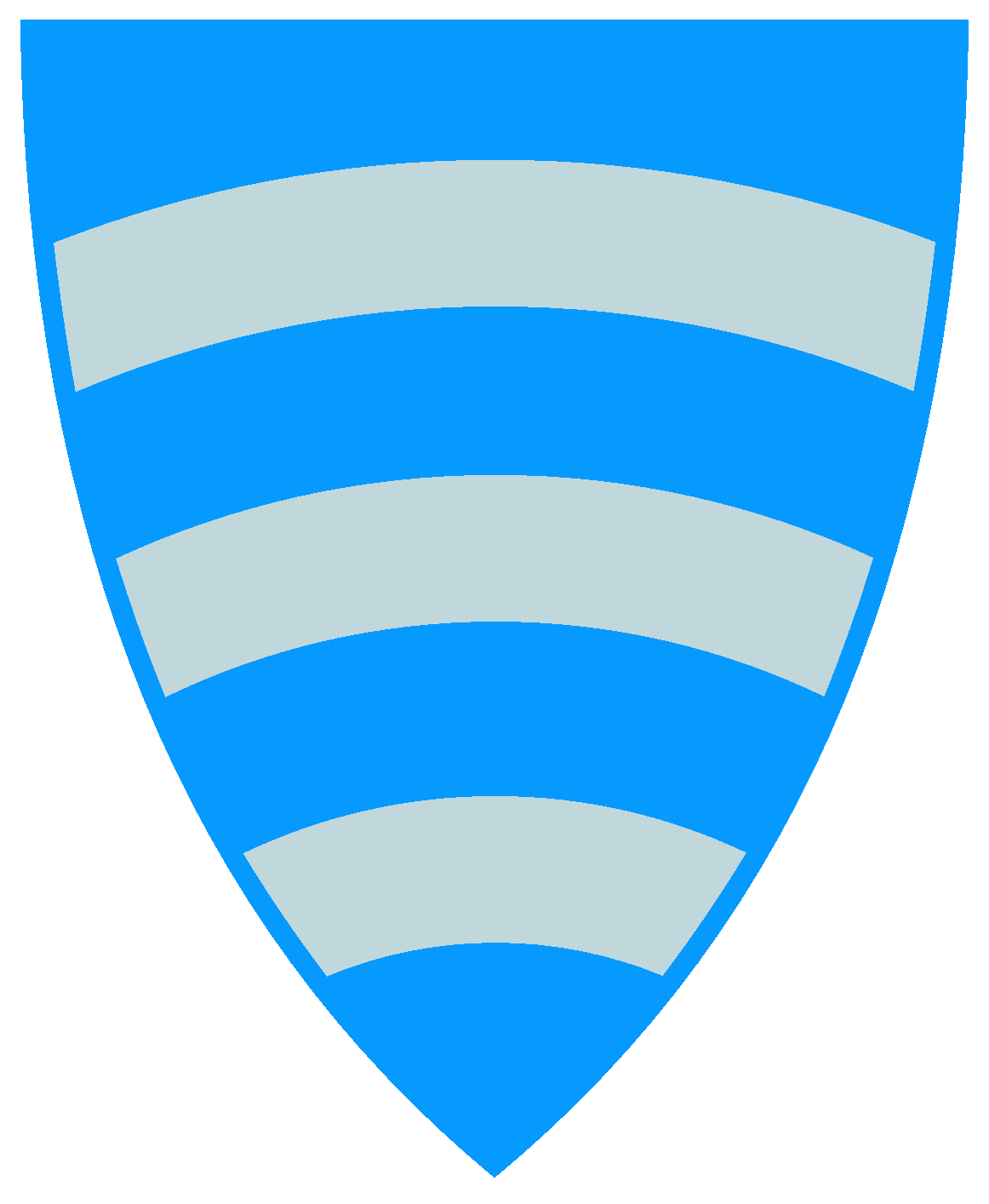 ”Dajen dar folk møtes”Austrheim Kommune			     9. August 2014      Foto: Per Heimly***************************************************************************Kl. 1200	Opning Kl. 1300	Lokale artistar frå scena: 	- Trekkspelklubben, Sandmann, GoldenWingsKl. 1430	Anne Hvidsten: 			- ”Heim til Austrheim” Kl. 1600	Slutt***************************************************************************Konferansier: Knut RisnesVeteranbåtane Hitra og Oster kjem. Det vert anledning til ei omvising om bord.Hitra sitt Shantykor "Navy Vocalis" skapar god stemningKanskje kjem Taubåt frå Mongstad for å demonstrere brannkanonarRedningsskøyta ” Utvær” har med seg den nye Eliasbåten dersom den vert ferdig.Veteranbussen - turar til moloen og Ervika
Austrheim Kommune sin Brannbil og Brannbåt Jan Åge Storheim og Tempoklubben ”Kuttertreff” - fleire lokale eigarar viser fram sine nyrestaurerte båtar Fiskedam med mykje spanande frå sjøen, både for liten og stor.Klinking av gammal trebåt. Spleising av tau, garnbøting og ruselaging. Utstilling av fiskereiskapar. Demonstrasjon og prøvekjøring av gamle SAAB-motorarSalg av krabbe, fiskesuppe, rømmegraut, spekemat, vaflar, kaffi, is og brusPJ service serverer smaksprøvar på grilla kvalkjøtt og gode sildesortar Set av denne dagen og kom på FonneskaienViktig!! Ver gild og ikkje parker langs vegen, du får tilvist plass av vaktene.Arr: Fonnes Bygdelag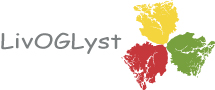 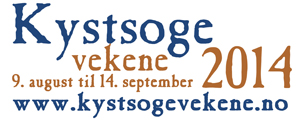 